Media sequence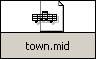 